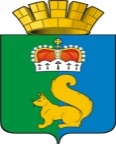 комиссия по чрезвычайным ситуациям иобеспечении пожарной безопасности Гаринского городского округаП Р О Т О К О Л № 4р.п.Гариот 28.06.2019 г.Председатель комиссии – Величко С.Е.Члены комиссии: Егорычев И.А., Коробейников В.В., Елисеев А.В.., Поспелов С.В., Александров А.С., Лыжин А.Г., Гагарина О.С.,  Бурдов С.А.Присутствовали:  Ланец Е.Н., П О В Е С Т К А  Д Н Я:    1.Организация охраны жизни и здоровья людей на водных объектах,  профилактика и предупреждение  несчастных случаев и травматизма на водоемах в летний период Меры принимаемые руководителями организаций, для осуществления качественного  и безопасного пребывания детей в организациях отдыха .         ( докладчики Зольникова Е.Г., Гагарина О.С.)    2. Мероприятия проводимые на территории Гаринского городского округа  по выработке мер по стабилизации и профилактике  в вопросах обеспечения пожарной безопасности населенных пунктов и обстановка с лесными пожарами. Реализация мер в части организации отдыха, определенных перечнем ежегодных мероприятий, рекомендованных организациям к реализации при подготовке к пожароопасному сезону и в ходе его прохождения, утвержденных протоколом заседания Комиссии от 29.03. 2018 №2.     ( докладчики: Долгих А.В., Александров А.С., Лыжин А.Г.)     3. Итоги пропуска паводковых вод в весеннее летний период 2019г , комплекс мер по подготовке к безаварийному пропуску паводковых вод в весеннее летний период 2020г.                 ( докладчик Гагарина О.С, Елисеев А.В.)    4. Предупреждение заноса , возникновения и распространения особо опасных болезней животных и птицы на территории Гаринского городского округа.          ( докл. Коробейникова Е.В.)        Вступительное слово - Глава Гаринского городского округа                            Величко С.Е..1.По первому вопросу слушали Гагарину О.С.– Особое внимание уделяется правилам охраны жизни людей на водных объектах в летней период, проведению разъяснительной и профилактической работы среди сотрудников, родителей и детей в целях профилактики несчастных случаев на водоемах и водных объектах Постановлением администрации Гаринского городского округа от 18.12.2018 № 232 «Об утверждении Правил охраны жизни людей на водных объектах в  Гаринском городском округе» определено ответственное лицо за работу по обеспечению безопасности людей на водных объектах Гаринского городского округа ведущий специалист отдела по мобилизационной работе, гражданской обороне и чрезвычайным ситуациям администрации Гаринского городского округа Гагарина О.С.  Разработан и  утвержден план мероприятий по обеспечению безопасности людей на водных объектах в весеннее- летний период 2019г.  постановлением администрации Гаринского городского округа от 30.04.2019  № 178 «Об осуществлении мероприятий по обеспечению безопасности людей на водных объектах, охране их жизни и здоровья на территории Гаринского городского округа на 2019 год»Принято постановление Администрации ГГО  от 02.06.19 №119 О запрете купания в водоемах на территории Гаринского городского округаНа постоянной основе организовано взаимодействие с заинтересованными организациями и инспекторами (специалистами) территориальных органов Гаринского городского округа  по обеспечению охраны общественного порядка в местах массового отдыха людей на водных объектах, проведению рейдов и патрулирований водных объектов.Проведены мероприятия  в ГСОШ  и детской оздоровительной площадке по обучению правилам поведения на водоемах в летний период и безопасности детей во время летних каникул.Информирование населения по ограничениям (запретам) купания в необорудованных местах и в местах массового скопления людей для купания производится  посредством размещения информационных стендов  с табличками о запрете  купания , правилами поведения на воде и оказанию первой помощи пострадавшим  с указанием телефона единой службы спасения, распространяются   памятки для всех возрастных групп населения, также информация дублируется на сайте Гаринского городского округа МКУ «ИМЦ» Гаринского городского округа на заседание районной комиссии по предупреждению и ликвидации чрезвычайных ситуаций и обеспечению пожарной безопасности представляет информацию по вопросу «меры, принимаемые руководителями образовательных учреждений, для осуществления качественного и безопасного пребывания детей в оздоровительных лагерях с дневным пребыванием детей при МКОУ ГСОШ и МКОУ «Андрюшинская СОШ».     Во время проведения летней оздоровительной кампании 2019 г. купание детей не предусмотрено.     По безопасному пребыванию детей в дневном оздоровительном лагере при МКОУ ГСОШ проведены следующие мероприятия:-организация и проведение инструктажей на рабочем месте для работников лагеря по охране труда и здоровью детей;-еженедельный осмотр сторожем-вахтером территории школы;-тренировочная эвакуация по пожарной безопасности;-организация игровой деятельности детей, дидактические, развивающие, настольные игры «Опасно-не опасно», «Источники опасности»;-просмотр мультфильмов на тему «Азбука безопасности», «Уроки тетушки Совы»По предупреждению несчастных случаев и травматизма в дневных лагерях:-проведение инструктажей на рабочем месте с детьми при организации спортивных мероприятий, игр на свежем воздухе, экскурсий;-проведение бесед медицинским работником школы на тему «Минутки здоровья»;-встреча с представителем ОГИБДД, беседа на тему «крути педали по правилам»; -просмотр видеоролика «Велосипедисты», игра «Правила безопасного поведения летом»;-просмотр слайдовых презентаций на тему «Твои поступки и их последствия», «Опасные участки в школе и на улице»;-конкурсы детских рисунков на тему «От чего бывают пожары», «Здоровье –это здорово»;-проведение викторины на тему «Первая помощь при травмах», «Бытовой и уличный травматизм», «Дорожный этикет»;-ежедневные пятиминутки с воспитателями лагеря по профилактике травматизма;-организация игровой деятельности детей «О чем говорит светофор», «Путешествие в страну дорожных знаков»;Во время проведения оздоровления детей зарегистрировано 2 случая травматизма:Травму руки получили девочки: Сорокина Лена – перелом левой лучевой кости, Ляпунова Маша – при игре на улице, на территории школы, при падении получила травму левой руки.  Решение: Принять информацию к сведению. Продолжить работу в части  профилактики и предупреждения несчастных случаев и травматизма в летний период.. Рекомендовать:Заведующим, инспекторам территориальных органов , руководителям организаций и учреждений: - осуществлять мероприятия по обеспечению безопасности людей на водных объектах в соответствии с Правилами охраны жизни людей на водных объектах в Гаринском городском округе; - организовать информирование населения о мерах безопасности и правилах поведения на воде.Начальнику ОеП № 20 (дислокация п.г.т. Гари) МО МВД России «Серовский» Бурдову А.С.: принять меры по обеспечению охраны общественного порядка в местах массового отдыха людей на водных объектах, проведению рейдов и патрулирований водных объектов;Главному врачу АПО ГБУЗ СО Серовская ГБ Опарину А. Л.:организовать оказание медицинской помощи пострадавшим в местах массового отдыха населения на воде .Начальнику МКУ ИМЦ Гаринского городского округа Зольниковой Е.Г.:- организовать проведение внепланового совещания по рассмотрению вопроса по недопущению  детского травматизма ;-направить силы на выработкуь у детей и окружающих их взрослых навыки распознавать  травмоопасные ситуации и избегать их. Ведущему специалисту ГОЧС и МОБ работы Администрации Гаринского городского округа Гагариной О.С.: - организовать обучение населения мерам безопасности, правилам поведения, предупреждения несчастных случаев и оказания первой медицинской помощи пострадавшим на воде; - осуществлять взаимодействие со средствами массовой информации по проведению разъяснительной работы среди населения о мерах безопасности и правилах поведения на воде, а также информирование жителей Гаринского городского округа о ситуациях на водных объектах.2. По второму вопросу слушали  Александрова А.С.–   доведена информация  и дана предварительная  оценка пожарной  обстановке  в Гаринском городском округе, За 6 месяцев 2019 года на территории Гаринского городского округа зарегистрировано 9 стат. учетных пожара, АППГ – 4, ущерба от пожаров не зарегистрировано (АППГ – 0). Гибели людей при пожарах 1, АППГ (-0), огнем уничтожен 9 построек площадью 2372 кв.м., повреждено 4 строения  на площади 422 кв.м. Эвакуировано людей из зоны опасных факторов пожара 0 человек, из них детей – 0 человека.Из 9 стат. учетных пожаров силами личного состава ПЧ 6/3 ГКПТУ СО «ОПС СО№ 6» потушено 5 пожара, силами ОП ПЧ 6/3 ГКПТУ СО «ОПС СО№ 6» с. Андрюшино потушено 3 пожаров, силами ведомственной пожарной охраны ФКУ ИК-8 ГУФСИН России по Свердловской области совместно с ПЧ 6/3 ГКПТУ СО «ОПС СО№ 6» и МЧС  потушен 1 пожар, добровольными пожарными дружинами потушено 0 пожаров, населением до прибытия пожарного подразделения потушено 0 пожаров. По местам возникновения пожары распределились следующим образом:- жилой сектор – 8 пожаров.- Жилая зона ФКУ ИК-8 – 1 пожар.По причинам возникновения пожары распределились следующим образом:- электротехнические причины – 0 пожара.- НППБ при эксплуатации печей – 2 пожар.Для стабилизации обстановки с пожарами и гибели людей силами личного состава ПЧ 6/3 ГКПТУ СО «ОПС СО№ 6» регулярно проводятся инструктажи населения по соблюдению требований правил противопожарного режима, так за 6 месяцев 2019 года, в ходе проведения единого дня профилактики и рейдов по жилому сектору п. Гари, близлежащих населенных пунктов обучено населения 1750 человек, из них: в быту – 1697 человек, на предприятиях и в организациях 115 человек, в рейдах по неблагополучным семьям – 6/71 человек, экскурсиях в пожарную часть – 9/210 человек.На страницах районной газеты «Вести севера» опубликовано 0 заметки на противопожарную тематику, принято участие в совещаниях при органах местного самоуправления при рассмотрении вопросов пожарной безопасности 4 раза. В ходе проведения инструктажей населения проверено 815 жилых домов (квартир), распространено 2080 листовок на противопожарную тематику.За 6 месяцев 2019 года проведено 26 практических занятий с решением ПТЗ, проведена отработка плана охраны и обороны здания пожарной части, отработано 5 планов тушения пожара (4 с выездом, 1 классно-групповым методом) и 32 карточки тушения пожаров из них на объекты 15, на населенные пункты 17. Начальствующим составом ПЧ 6/3 изучено 9 пожаров, составлено 9 карточек боевых действий караула на пожаре.Проблемными вопросами обеспечения пожарной безопасности на территории Гаринского городского округа являются:- удаленность населенных пунктов от пункта дислокации ПЧ 6/3 ГКПТУ СО «ОПС СО № 6» в южном направлении д. Круторечка ., в северном направлении д. Шанталь ., в следствии чего не предоставляется возможным прибытие пожарного подразделения к месту вызова в соответствии требований ст. 76 гл. 17 Технического регламента.- отсутствие круглогодичного транспортного сообщения с населенными пунктами района.- органами местного самоуправления недостаточно уделяется внимание в части создания, оснащения и организации деятельности подразделений добровольной пожарной охраны.Требуют решения вопросы:-    о состоянии источников противопожарного водоснабжения, ремонте неисправных и строительстве новых источников, установке указателей источников противопожарного водоснабжения установленного образца, мест забора воды на берегах естественных водоемов для заправки водой пожарной техники.По обстановке с лесными пожарами в пожароопасный  период 2019 года слушали Лыжина А.Г.- доведена сводка возникновения лесных пожаров за 6месяцев 2019 года. В сравнении с АППГ на территории Гаринского Го отмечено увеличение роста объема площади в 0, 5 раз . Произошло 4 пожара на площади 108 га (АППГ -11 пожаров на площади 74.65 га)Доведен  перечень проводимых мероприятий по организации системы обнаружения и учета лесных пожаров, а так же профилактических мероприятий , направленных на своевременное выявление и предупреждения возникновения лесных пожаров . Дана предварительная оценка возможной пожарной обстановки в лесах ГГО.        В заключении обсудили вопросы , связанные с локализацией и тушению очагов возгорания на л/б Старая в п. Пуксинка и подведомственной территории ФКУ ИК-8 ,   на которых в период с 02.05.2019г по настоящее время обнаружены очаги возгорания в скопившихся отходах переработки древесины, образовавшиеся  в результате выжега лома черных металлов неустановленными лицами.                                                                                                                                                                                                  Администрация Гаринского городского округа  неоднократно направляла в поселок Пуксинка группу пожарных из числа сотрудников ПЧ 6/3 ГПТУ СО №6 для тушения пожара , так как имела место быть угроза населенному пункту и строениям жилой зоны  ФКУ ИК-14.    С просьбой принять меры  по локализации и тушения пожара на подведомственной территории ФКУ ИК-14, Администрация Гаринского городского округа обращалась к начальнику ГУФСИН России по Свердловской области полковнику внутренней службы А.И. Федорову, так как в настоящее время создана реальная угроза возникновения  чрезвычайной ситуации на территории Гаринского городского округа.Силами ГКУ СО «Гаринское лесничество » и  сотрудниками Гаринского участка ГБУ СО «Уральская авиабаза охраны лесов» осуществляется постоянный  контроль за  распространением очагов возгорания на подведомственной территории ФКУ ИК-8 , а так же патрулирование лесных массивов в целях своевременного обнаружения и учета лесных пожаров.Ведущий специалист ГО ЧС и МОБ работе  Гагарина О.С. довела до сведения  членам комиссии , что с прошлого года , а именно с23.08.2018 данный вопрос остается актуальным . с момента  наступлением весенне- летнего пожароопасного периода   площадь горения составила уже около 16 га,  очаги возгорания местами вышли за пределы подведомственной территории ФКУ ИК-8, что свидетельствует о том , что создается угроза как населенному пункту так и самому учреждению . На сегодняшний день пожарная обстановка  на подведомственной территории остается сложной,  площадь горения  увеличивается с каждым днем. Накопление продуктов горения и вредных примесей в атмосферном воздухе создает предпосылки нарушений условий жизнедеятельности и здоровья населения. На неоднократные уведомления руководства учреждения о необходимости тушения подведомственной территории мер принято не было.  В свете последних событий, связанных с пожаром в жилой зоне ИК-8 в котором пострадали как производственные объекты так и жилые бараки ,недопустимо  пренебрегать мерами пожарной безопасности.  Если  рассмотреть доклад А.В. Долгих на предыдущее заседание КЧС и ПБ то «в учреждении на вооружении находятся 3 пожарных автомобиля   и насосная станция СНП 75/100, из них в боевом расчете 2 пожарных автомобиля АЦ-40(66), АЦ-5,0-40(5557). В резерве 1 пожарная  автоцистерна АЦ-40(131),   на консервации насосная станция СНП 75/100. В целях поддержания на современном уровне профессиональной   и психофизиологической готовности дежурного персонала, необходимой для осуществления успешных действий по эвакуации, предотвращению развития пожара, его локализации и ликвидации, а также обучения порядку и правилам взаимодействия всех служб учреждения с ведомственной пожарной охраной ежедневно проводятся учебные занятия по эвакуации людей и тушение условного пожара на различных объектах учреждения.  	Проведена работа по подготовке подведомственных объектов к работе                         в весенне-летний период 2019г:Проведена проверка состояния электросетей и электрооборудования;Подготовлена пожарная техника к работе весенне-летнему периоду. Территории производственных, хозяйственно-складских, жилых учреждений очищены от горючих отходов, производственного мусора, сухой травы, тары из горючих материалов.Запрещена эксплуатация электронагревательных приборов, отопительных печей, калориферных установок.В целях повышения эффективности деятельности пожарной части ФКУ    ИК-8 следует сосредоточить внимание на выполнении следующих приоритетных задач:- контроль за соблюдением на подведомственных объектах учреждения требований пожарной безопасности;- осуществление ведомственного пожарного надзора и проведение работы     по профилактике пожаров на объектах учреждения;- организация и осуществление тушения пожаров, спасения людей 
и имущества при пожарах на объектах учреждения. » Учитывая все вышеизложенное  можно сделать вывод о том , что в учреждении имеются в достаточном объеме силы и средства для полной локализации и тушения пожара.Считаю необходимым напомнить что :В соответствии со ст. 28 Федерального закона «О защите населения и территорий от чрезвычайных ситуаций природного и техногенного характера» от 21.12.1994 г. № 68 виновные в невыполнении или недобросовестном выполнении законодательства Российской Федерации в области защиты населения и территорий от чрезвычайных ситуаций, создании условий и предпосылок к возникновению чрезвычайных ситуаций, непринятии мер по защите жизни и сохранению здоровья людей и других противоправных действиях должностные лица и граждане Российской Федерации несут дисциплинарную, административную, гражданско-правовую и уголовную ответственность, а организации - административную и гражданско-правовую ответственность в соответствии с законодательством Российской Федерации и законодательством субъектов Российской ФедерацииТак как Александр Владимирович на сегодняшнем заседании не присутствует, нет возможности в полном объеме обсудить дальнейшие действия учреждения в части касающегося стабилизации    противопожарной обстановки  в учреждении , а также  подведомственных территориях. Ведущий специалист ГО ЧС и МОБ работы довела  обращение, поступившее от начальника ОНДиПР подполковника внутренней службы Еманова М.В.  № 302-2-34 от 06.06.2019. О необходимости рассмотрения следующих вопросов: -проработать вопрос об осуществлении ремонта печного отопления и сетей электроснабжения в домах, в которых проживают социально- неадаптированные, малообеспеченные , маломобильные и многодетные семьи.- проработать вопрос об оборудовании помещений современными средствами обнаружения и сообщения о пожаре,  в которых проживают социально- неадаптированные, малообеспеченные, маломобильные и многодетные семьи.Решение: Принять информацию к сведению. Продолжить работу в части проведения профилактических мероприятиях для стабилизации обстановки  в вопросах обеспечения пожарной безопасности. Держать ситуацию  на особом контроле, своевременно принимать исчерпывающие меры по недопущению возгораний в лесах и и на территориях МО. Активнее проводить разъяснительную работу как с  населением так и арендаторами земель и лесных угодий. Рекомендовать руководителям организаций:Заместителю главы администрации Гаринского городского округа  Егорычеву И.А.:- устранить имеющиеся недостатки и неисправности противопожарных водоемов, установить указатели в местах их размещения. По результатам проведенной работы представить аналитическую справку в КЧС и ОПБ . - проработать вопрос по ремонту неисправных и строительстве новых источников противопожарного водоснабжения, установке указателей источников противопожарного водоснабжения установленного образца, мест забора воды на берегах естественных водоемов для заправки водой пожарной техники    - проработать вопрос о приобретении звуковой сигнализации для оповещения людей в населенных пунктах в случае возникновения пожара;- организовать выполнение необходимых мероприятий по профилактике пожаров в пожароопасный период- проработать вопрос об осуществлении ремонта печного отопления и сетей электроснабжения в домах, в которых проживают социально- неадаптированные, малообеспеченные , маломобильные и многодетные семьи.Заместителю главы администрации Гаринского городского округа  КоробейниковуВ.В.:- организовать выполнение противопожарных мероприятий в организациях ;- проработать вопрос об оборудовании помещений современными средствами обнаружения и сообщения о пожаре , в которых проживают социально- неадаптированные, малообеспеченные, маломобильные и многодетные семьи.- организовать поддержание в исправном состоянии установки автоматической пожарной сигнализации, системы оповещения людей о пожаре, электропроводку, средства противопожарного водоснабжения, надлежащее состояние путей эвакуации в учреждениях культуры;- обратить особое внимание на обеспечение безопасности при проведении массовых мероприятий, проведение соответствующих инструктажей с работниками. - организовать взаимодействие между силами и средствами при ликвидации ЧС, спасению людей и имущества- организовать комиссионное  проведение  обходов одиноких пенсионеров, инвалидов и неблагополучных семей на предмет соблюдения требований пожарной безопасности;- обеспечить готовность к проведению эвакуационных мероприятий в случае возникновения ЧСВедущему специалисту ГОЧС и МОБ работы Администрации Гаринского городского округа Гагариной О.С.: - продолжить работу по созданию в населенных пунктах добровольных пожарных формирований- продолжить профилактическую работу по обучению населения мерам пожарной безопасности, способам защиты и действиям в случае возникновения ЧС путем изготовления и распространения печатной продукции, оформления уголков пожарной безопасности в местах массового скопления населения;Начальнику ПЧ 6\3 ГКПТУ СО «ОПС Свердловской области №6» Александрову А.С.   -провести дополнительные инструктажи  с персоналом учреждений о мерах пожарной безопасности при проведении мероприятий с массовым пребыванием людей. -  обеспечить исправное техническое состояние пожарных автомобилей имотопомп, а также техники, приспособленной для тушения пожаров;- продолжить профилактическую работу по обучению населения мерам пожарной безопасности.Начальнику ФКУ ИК-8 подполковнику внутренней службы Долгих А.В.:-провести комплекс мер по стабилизации    противопожарной обстановки  в учреждении и на подведомственной территории.-организовать  контроль за противопожарным состоянием складов ГСМ, стоянок  техники, складов и т.д.;         - не допускать пользование неисправной электропроводкой с явными признаками повреждениями изоляции и т.д.; проверить и привести в надлежащее состояние светильники, лампы накаливания, рассеиватели и другие приборы освещения.);     - провести обследования помещений, цехов и территорий учреждения  и на предмет  соблюдения действующих норм и правил пожарной безопасности ;         -организовать контроль за выполнением мероприятий по пожарной безопасности на подведомственных объектах;       - организовать профилактическую работу по обучению сотрудников и работников учреждения мерам пожарной безопасности;  Начальнику ОеП №20 (дислокация п.г.т. Гари) МО МВД «Серовский » Бурдову С.А.:       -продолжить  работу по выявлению  лиц, ведущих асоциальный  образ жизни  и  мест пребывания лиц  без определенного  места жительства;      -совместно с администрацией Гаринского городского округа проводить регулярную корректировку списков неблагополучных в социальном отношении семей и граждан, ведущих асоциальный образ жизни, и списки граждан, состоящих на надомном социальном обслуживании,      -организовать и провести совместно с пожарным инструктором рейды в семьи, ведущие асоциальный образ жизни, неблагополучных категорий граждан, одиноких и престарелых граждан с проведением инструктажей о мерах пожарной безопасности;     - в случае необходимости создать необходимое количество мобильных групп для осуществления контроля за соблюдением режима ограничения посещения леса гражданами;     - в выходные и праздничные дни при наличии повышенной пожарной опасности организовать патрулирование сотрудниками отдела совместно с представителями администрации Гаринского городского округа  для осуществления контроля за соблюдением правил пожарной безопасности в местах массового отдыха населения.Директору ГКУ СО «Гаринское лесничество»    Лыжину А.Г.Продолжить работу в части проведения профилактических мероприятиях для стабилизации обстановки  в вопросах обеспечения пожарной безопасности в лесах. Осуществлять постоянный  контроль за выполнением мероприятий по охране и защите лесов арендаторами лесных участков. Организовать   патрулирование в целях своевременного обнаружения и учета лесных пожаров, а также  обучение неработающего населения правилам противопожарной безопасности, действиям при возникновении пожаров в лесах.3. По третьему вопросу слушали Гагарину О.С.–. В результате прохождения весеннего половодья в 2019 году на территории ГГО чрезвычайных ситуаций, подтопления жилых домов и объектов экономики не происходило. весеннее половодье 2019 года прошло в безаварийном штатном режиме.

По состоянию на конец июля на территории ГГО подтопленных населенных пунктов и объектов инфраструктуры нет. Обстановка на реках района стабильная. Так на 13.06 уровень воды составил -363 см(это максимальный уровень). В настоящее время происходит снижение уровня воды . Подтопление на территории округа происходит при уровне воды в реках – более 800 см. 
На ход половодья определяющее влияние оказывают географические, климатические и гидрологические особенности ГГО. К сезону паводков ГГО начинали готовиться ещё в январе-феврале. Основные мероприятия завершены к концу апреля. В этом году практически все необходимые мероприятия проведеныКак показывает практика половодье может наступить и в середине лета , когда происходит интенсивное таяние снега в горах и и стабильно льют дожди Для предупреждения и ликвидации чрезвычайных ситуаций, вызванных паводком, в ГГО созданы резервы материально-технических и финансовых ресурсов  Во время подготовки и проведения пропуска половодья проводился  непрерывный  контроль  за  уровнем  воды в реках рекИнформирование и оповещение населения о паводковой обстановке и мерах по защите населения осуществляется с использованием, памяток, печатных СМИ, СМС-рассылки, сайта ГГО. Регулярно проводились тренировки .Проведенные мероприятия позволили не допустить чрезвычайных ситуаций, подтопления населенных пунктов. Органы управления, силы и средства функционировали в режиме повседневной деятельности.Решение:  Принять информацию к сведению. Провести работу по  определению комплекса мер по подготовке к половодью  в 2020 году4 вопрос Коробейникова Е.В. - предупреждение заноса, возникновения и распространения особо опасных болезней животных и птицы на территории Гаринского городского округа доведена информация о выполнения противоэпизоотических мероприятий для животных и птиц, содержащихся как  в личных подсобных хозяйствах граждан, так и организациях, о проведении совместных  рейдов по  местам  торговли животными  и животноводческой продукцией. Администрацией Гаринского городского округа принято постановление  от 06.06.19 №242 Об утверждении планов мероприятий по предупреждению заноса, возникновения и распространения особо опасных болезней животных и птицы на территории  Гаринского городского округаРешение:  Принять информацию к сведению. Продолжить работу в части обеспечение мер по предупреждению заноса, возникновения и распространения особо опасных болезней животных и птицы.Председатель КЧС и ОПБГаринского городского округа                                                              С.Е ВеличкоСекретарь                                                                                               О.С. ГагаринаСведения по пожарам:Сведения по пожарам:Сведения по пожарам:Сведения по пожарам:Показатели Показатели За отчетный периодАППГВсего пожаровВсего пожаров94из нихкрупных пожаров10из нихс гибелью 2 и более людей00Всего загоранийВсего загораний00Погибло людей/ из них детейПогибло людей/ из них детей1/00/0Погибло людей до прибытия пожарных подразделений/ из них детейПогибло людей до прибытия пожарных подразделений/ из них детей1/00/0Получили травмы всего людей/из них детейПолучили травмы всего людей/из них детей2/00/0Ущерб от пожаров (тыс. рублей)Ущерб от пожаров (тыс. рублей)00Уничтожено/ повреждено строений (ед.)Уничтожено/ повреждено строений (ед.)7/31/1Уничтожено/ повреждено жилых квартир (ед.)Уничтожено/ повреждено жилых квартир (ед.)1/21/1Уничтожено/ повреждено автотранспортной  и другой техники (ед.)Уничтожено/ повреждено автотранспортной  и другой техники (ед.)0/00/0Уничтожено/ повреждено зерновых и зернобобовых культур (тонн)Уничтожено/ повреждено зерновых и зернобобовых культур (тонн)0/00/0Уничтожено/ повреждено кормов (тонн)Уничтожено/ повреждено кормов (тонн)0/00/0Уничтожено/ повреждено технических культур (тонн)Уничтожено/ повреждено технических культур (тонн)0/00/0Уничтожено скота крупного (голов)Уничтожено скота крупного (голов)00Уничтожено скота мелкого (голов)Уничтожено скота мелкого (голов)00Уничтожено птицы (штук)Уничтожено птицы (штук)00Спасено людей/ из них детейСпасено людей/ из них детей0/00/0Спасено людей пожарными/ из них детейСпасено людей пожарными/ из них детей0/00/0Эвакуировано людей/ из них детей из зоны опасных факторов пожараЭвакуировано людей/ из них детей из зоны опасных факторов пожара0/05/4